Publicado en Alicante el 24/10/2022 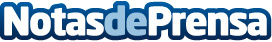 Éxito rotundo del 36 Congreso de la SEPEAP, con 900 pediatras de toda EspañaLos cambios en el calendario vacunal, virus emergentes, ciberadicciones y el manejo del duelo en la infancia, protagonistas de esta edición del CongresoDatos de contacto:Teresa Iglesias681 94 96 12Nota de prensa publicada en: https://www.notasdeprensa.es/exito-rotundo-del-36-congreso-de-la-sepeap-con Categorias: Nacional Medicina Industria Farmacéutica Sociedad Valencia Infantil Eventos Solidaridad y cooperación Psicología http://www.notasdeprensa.es